Ханты-Мансийский автономный округ – ЮграМуниципальное автономное общеобразовательное учреждение«Комплекс средняя общеобразовательная школа – детский сад»Перемена - пространство возможностейВыполнили:Беляев ИванБыкова МиланаКоба ВикторияКочеваткина КсенияМиргалиева ЭльвираСуровцев МихаимФедорец ЕкатеринаЧернокозинская Маргаритаг. Пыть-Ях, 2022Проект «Перемена – пространство возможностей»Название организации заявителяМуниципальное автономное общеобразовательное учреждение «Комплекс средняя общеобразовательная школа - детский сад»Название проекта«Перемена – пространство возможностей»Краткое описание проекта (2-3 предложения)Отсутствие в школе креативной среды для общеобразовательного развития школьников. Необходима организация досуга школьников во время перемены, что позволит проводить время с пользой, а также раскрыть творческие и интеллектуальные способностиГород реализации проектаг. Пыть-Ях, МАОУ «КСОШ-ДС»Цели и задачи проектасоздание креативной общеобразовательной среды для обучающихся МАОУ «КСОШ-ДС» для интеллектуального творческого развития, формирование социальной и профессиональной ориентации детей, с особым вниманием детей из семей, находящихся в социально опасном положении и неблагополучных семьях. По итогу реализации проекта будет создана среда, где обучающиеся в большей степени будут характеризоваться активностью своих действий и свободой творческих проявлений. Выпускники нашей школы будут отличаться высокоразвитым личностным потенциалом, креативностью и критичностью мышления, социальной активностью и активностью в познании мира, коммуникативной компетентностью и развитым эмоциональным интеллектомЖелаемые характеристики: широта, эмоциональность, интенсивность, когерентность, мобильность, структурированность. Возможность раскрытия личностного потенциала всех участников образовательного процесса для обучающихся возможность активного участия во всех творческих мероприятиях, возможность самоопределяться, делать выбор и уметь нести ответственность за этот выбор, проявлять жизнестойкость, если выбор оказался не тем, возможность раскрыть индивидуальные креативные, социально-эмоциональные способности, развить творческое воображение, способность к генерированию большого числа оригинальных идей в процессе решения творческих задач, приобрести опыт самореализации, взаимодействия со взрослыми людьми, умение ставить цели и планировать шаги для ее достижения; для педагогов возможность повысить профессиональную компетентность за счёт специально организованного, целенаправленного обучения современным образовательным технологиям, возможность использовать современные педагогические методы и приёмы. Приобрести опыт инновационной, экспериментальной деятельности, опыт командной работы педагогов, соответствующей корпоративной культуре, приверженность к школе, возможность творческого развития и личностного роста; для родителей возможность быть участниками детско-взрослых творческих проектов, событийных мероприятий, получить педагогическую помощь и поддержку при обучении и воспитании детей. для школьного сообщества в целом характерно изменение межличностных отношений: ученик-ученик, ученик-учитель, учитель-учитель, учитель родитель, родитель-ученик, которое ведет к установлению благоприятного психологического климата.Направление программы, которому соответствует проектНовые возможности, создаваемые для обучающихся и других участников образовательных отношенийКонтактные лица от организации, ответственные за участие в конкурсеКисакова Ольга Александровна, заместитель директора по учебно-воспитательной работе, т. 8(922)412-34-27, kisonka_olga@mail.ruСрок реализации проекта с15.01.2023Срок реализации проекта по31.03.2023Запрашиваемая сумма300 000 руб.Партнеры проекта (при наличии)Управление по образованию города Пыть-ЯхаООО «Автоспецтранс»Описание проектаЦелесообразность и актуальность проекта Основным видом деятельности МАОУ «КСОШ-ДЩС» является реализация общеобразовательных программ начального общего, основного общего и среднего общего образования, а также программы дополнительного образования детей в соответствии с требованиями ФГОС. Развитие современной образовательной среды для достижения новых образовательных результатов осуществляется в контексте реализации национального проекта «Образование». Развивается инновационная деятельность педагогов школы в рамках участия в проекте «Цифровая образовательная среда» на платформе «Сберкласс». Программа развития школы определяет следующие приоритетные идеи развития нашей образовательной организации: - идея обновления образовательного процесса посредством модернизации основных компонентов образовательной практики (содержания, условий, технологий); - идея построения школы как открытого образовательного и информационного пространства; - идея личностного роста всех субъектов образовательного процесса через деятельное участие в управлении жизнедеятельностью школы. Главная стратегическая цель развития школы – создать оптимальные условия для современного качественного образования школьников, их самореализации в школьные годы и готовности к успешной социализации в высокотехнологичном конкурентном мире. Благо получатели проекта:Обучающиеся 5-11 классов /405 человек/Проходимость  430 человек , время  - 180 мин.405 - обучающихся 16  - педагогов  5  - административно-управленческий персонал  4  - техперсонал Итого  благополучателей  -430  человекМероприятия по реализации проекта:Объект: рекреация  среднего звена  /каб.  29-31/Современная удобная мебель, графитная доска, шахматы, интеллектуальные игры, буккроссингСоздание совета инициативной группыРазработка эскизовПроведение голосования среди родителей и обучающихсяПокраска стен, приобретение оборудования, мебели, строительных материаловИнформационная поддержка проекта: этапы, ключевые мероприятия, какие СМИ будут задействованы Все мероприятия в ходе реализации проекта будут освещены: на телерадиокомпании Пыть-Яхинформ;в еженедельнике «Новая северная газета»;на официальном сайте МАОУ «КСОШ-ДС» http://kompleks-pyt.ru/;группе МАОУ «КСОШ-ДС» в ВК  https://vk.com/public158240462Подготовительный этап с 15.01.2023 Промежуточный этап с 01.02.2023 Завершающий этап (подведение итогов)  31.03.2023Ожидаемый результат1.Снижение уровня детской и подростковой преступности, наркомании, профилактика правонарушений.2. Укрепление здоровья, физическое развитие, начальная туристская подготовка.3. Повышение экологической культуры обучающихся.4. Участие детей и молодёжи в централизованной плановой природоохранной деятельности. 5. Формирование у обучающихся устойчивого интереса к родному краю и его природе. 6. Развитие творческих способностей, интереса к познавательной и исследовательской деятельности, участие в научной работе. 7. Достижение обучающимися учебных результатов. 9. Воспитание коллективизма и взаимовыручки. Сфера деятельности каждого привлекаемого подрядчика Мебельный магазин «Hoff», г. Сургут.Строительный магазин «Леруа Мерлен», г. СургутБюджет проектаПрезентация проектаОрганизационные аспектыЭтапы реализации проекта с указанием точных временных рамок и ответственных лиц на каждом этапеЯнварь 2023 г - заключение договоров с подрядчиками Февраль 2023 г. - закупка оборудования для реализации проекта Март 2023 г. Распределение функциональных обязанностей между участниками команды. Подготовка помещений для работы проекта. Подготовка и ведение информационного обеспечения проекта. Апрель 2023г. - Реализация проекта «Перемена – больших возможностей».Освещение проекта в СМИ Вовлечение волонтеровБудут привлечены волонтеры школы около 12 человек. Работа будет вестись напрямую со школьными волонтерами. Волонтеры будут осуществлять помощь в подготовке и проведении мероприятий. В качестве поощрения будут предложены баллы для волонтерской книжки.Работа с конечными благополучателямиОбучающиеся школы, родители – главные участники всех мероприятий. Классные руководители, учителя предметники – заказчики мероприятий. Планируется создание книги по итогам проекта с описанием маршрутов и мероприятий, где будут размещены отзывы участников проекта.Приложение 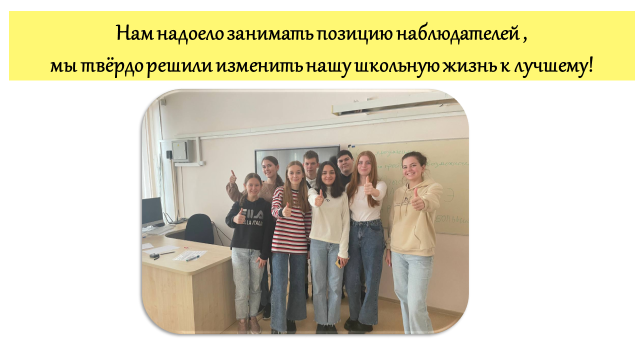 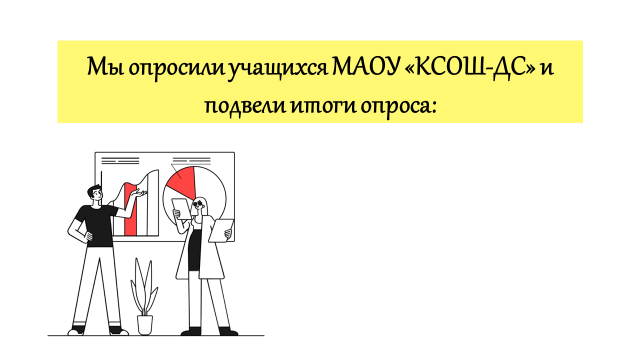 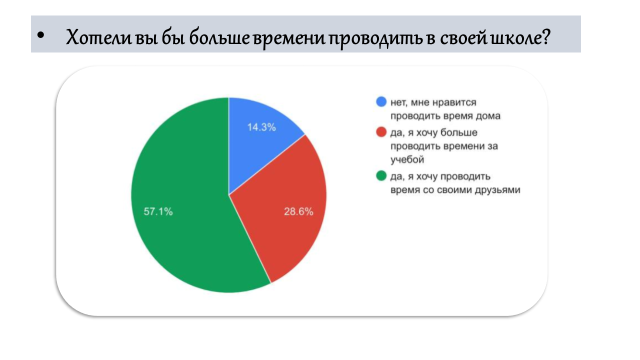 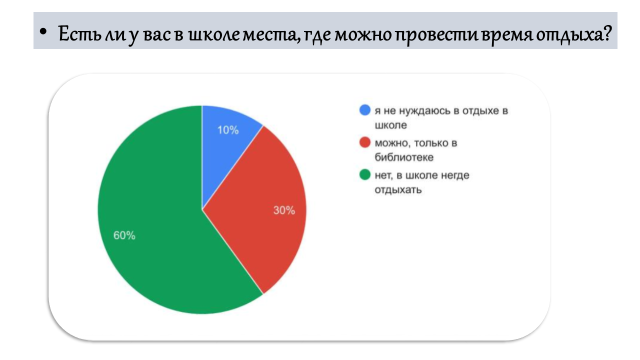 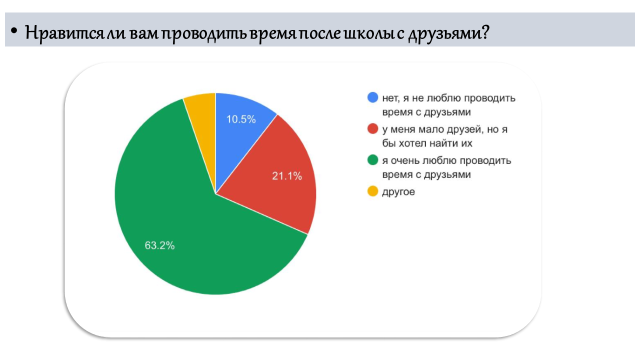 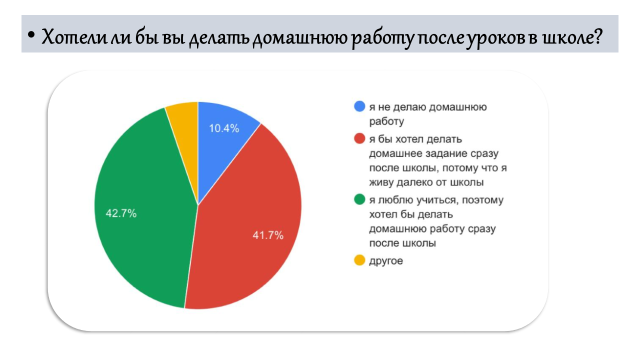 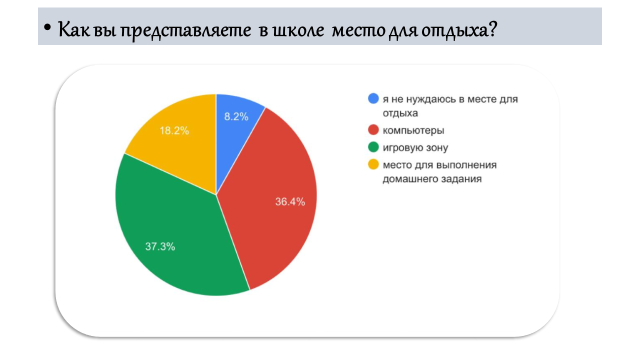 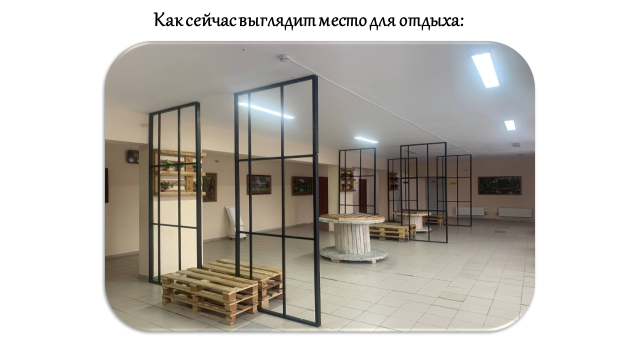 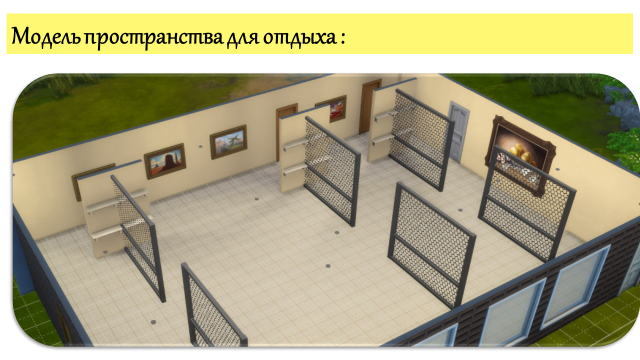 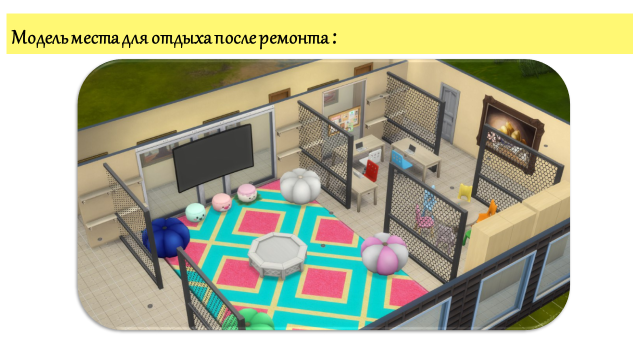 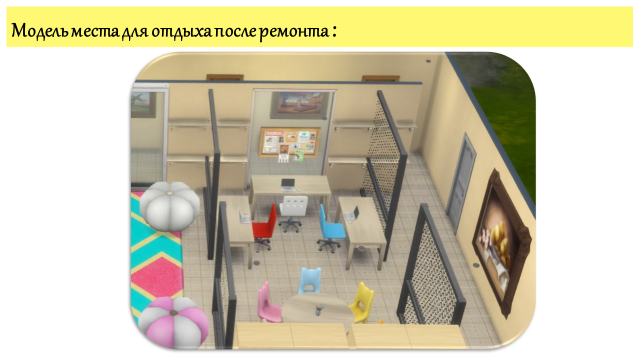 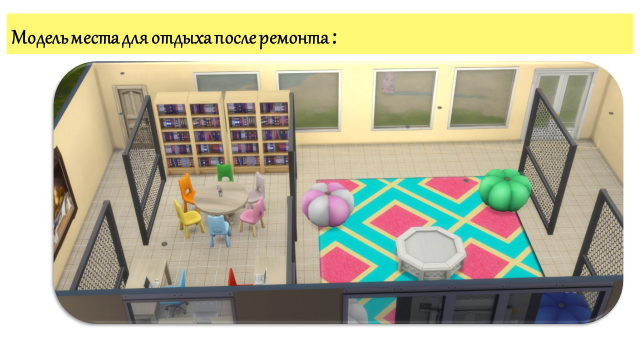 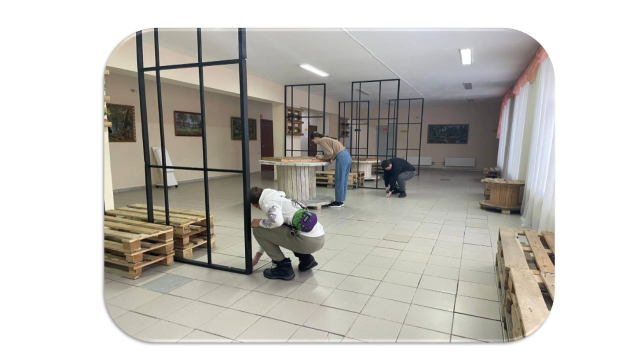 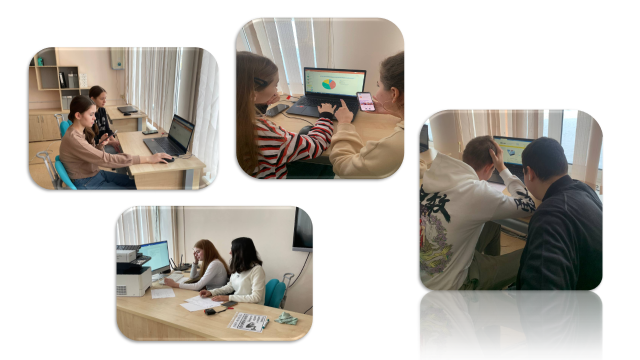 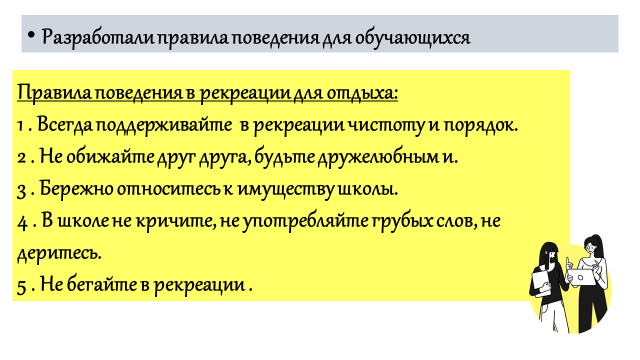 Показатель Сумма Стулья Eames оранжевые, зеленые, желтые  1 набор по 4 шт = 10 000 руб30  000 руб.Стеллаж Ницца 2шт 12 000 руб.Стол складной YZ150  1шт 15 000 руб.Игры настольные 8 000 руб.Кресло-мешок Экокожа Стандартное (зеленое, оранжевое, фиолетовое, голубое) 4шт16 000 руб.Стол круглый Еames 1шт 15 000 руб.Письменный стол Уно 3шт 10 500 руб.Кресло Эрго 3шт14 500 руб.Грифельная краска 1 шт (0.9 л) 4 000рубМел белый  4 упаковки 500 руб.Напольное покрытие 20 000 руб.Пэт лист прозрачный (4шт) 5 500рубДСП (3шт) 2 000 руб.Пробковая доска 1 шт 2 000 руб.Краска для стен 50 000 руб.Жалюзи (4шт) 30 000 руб.Декор15 000 руб.Работа 50 000 руб.Итого: 300 000 руб.